               Colegio Emilia Riquleme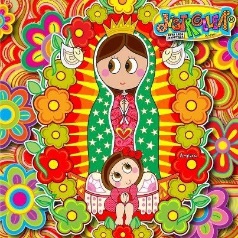 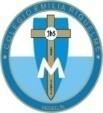                 Matemáticas                  Grado: 5Gracias por su apoyo. Un saludo enorme y Dios los guarde. Nuestra clase en el horario normal lunes a viernes de 07:00 a 08:00 am.(Los correos por si se presentan inquietudes).Correo: pbustamante@campus.com.coLas clases por zoom de esta semana serán Lunes, martes   y miércoles a las 7:00 am. los otros días  son para aclarar dudas por el chat del correo, whatsapp y realizar la actividad.Fecha 28 SEPTIEMBRE de 2020Saludo: TARJETA.Tema: Valor posicional.Desarrollar la página 132.Fecha 29 SEPTIEMBRE de 2020Saludo: ORACION.Tema: CONTINUACION Valor posicional.Desarrollar la página 133.Fecha 30 SEPTIEMBRE de 2020Saludo: CANCION.Tema: LECTURA Y ESCRITURA DE NUMEROS DECIMAL.Desarrollar la página 134.Fecha 01 OCTUBRE de 2020Tema: CONTINUACION DE LECTURA Y ESCRITURA DE NUMEROS DECIMAL.Desarrollar la página 135.Fecha 02 OCTUBRE de 2020TEMA: REPASO DE LA SUMA.INGRESA A LA PAGINAhttps://matesdeprimaria.es/sumas.php?hacer_suma&grupo=G3&nivel=6&grupo=G3&nivel=6RECUERDA ESCRIBIR EN LA HORARIO DE LA CLASE DE MATEMATICAS DE 7:00 A 8:00 PARA SOLUCIONAR LAS DUDAS QUE PRESENTES.ENVIAR EVIDENCIA CON NOMBRE, APELLIDO, GRADO Y AREA.GRACIAS.